STUDENT CALENDAR Aquinas Catholic Schools is an Equal Opportunity Provider STUDENT CALENDAR                               Aquinas Catholic Schools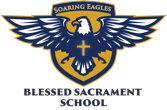                            BLESSED SACRAMENT SCHOOL                                      Family Newsletter                                           April 10, 2024Aquinas Catholic Schools is a Christ-Centered family devoted to nurturing students of all faiths through educational excellence in its vibrant Catholic tradition.Dear Families,April and May are filled with exciting events. Attached are updated calendars for the remainder of the school year. We will communicate if anything changes. It is hard to believe that we only have 34 days left of school. Be sure to log into Skyward to complete permission slips for the upcoming field trips. Also, lunch balances can be paid in Skyward as well. Lunch balances are not automatically withdrawn through ACH. Payments must go through Skyward or send a check to our office. Lastly, all After Care billing is now LIVE in ProCare. If your child attends After Care, please be sure that you are logging in to ProCare to pay any outstanding balances. If you have any questions about ProCare, please do not hesitate to call our office. Chicken Que – April 24 @ 11:00 a.m.The annual Chicken Q will be held in the Cass Street parking lot at Aquinas High School on Wednesday, April 24, serving from 11 am until gone. Delicious chicken and fixings for $12 per plate. Yum!In Partnership,Mrs. Moll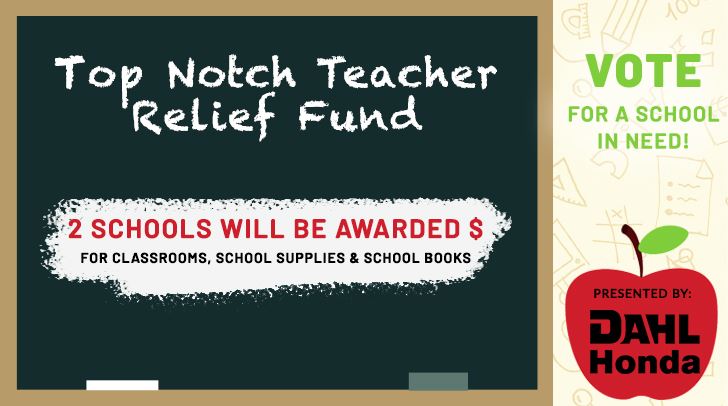 Help support Blessed Sacrament School by voting daily!!! You can vote by going to:https://www.news8000.com/and search “Top Notch Teacher Relief Fund.” April ScheduleApril ScheduleApril ScheduleApril ScheduleApril ScheduleApril 8Day 3Mass at 8:00am led by Mrs. Levendoski’s classBand grade 6April 9Day 4Band grade 65th Gr to Niagara Cave6th Gr to Eagle BluffApril 10Day 5Band grade 5Orchestra Grade 45/6 Gr Rosary ClubApril 11Day 6Advanced OrchestraOrchestra Grade 4April 12NO SCHOOLApril 15Day 1Band grade 6Leadership Club – 3pmApril 16Day 2Band grade 6April 17Day 3Mass at 8:00am led by Miss Wisniewski’s classBand grade 5Orchestra Grade 46th Grade to MSApril 18Day 4Advanced OrchestraOrchestra Grade 4April 19Day 5ACS Spirit Wear5th grade to UWL High Ropes CourseBand grade 5Advanced OrchestraApril 22Day 6Band grade 61 & 6 pm: Spring Concert (5/6 & Band)April 23Day 1Band grade 65th Gr Kindness RetreatApril 24Day 2Mass at 8:00am led by Mrs. Dooley’s classBand grade 5Orchestra Grade 43/4 Gr Rosary ClubApril 25Day 3Advanced OrchestraOrchestra Grade 4Eagle Spirit Day (pm)April 26NO SCHOOLMay ScheduleMay ScheduleMay ScheduleMay ScheduleMay ScheduleApril 29Day 4 Band grade 6April 30Day 5Band grade 6Mid-QuarterMay 1Day 6Mass at 8:00am led by Mrs. Stricklin’s classBand grade 5Orchestra Grade 43/4 Gr Rosary ClubMay 2Day 1Advanced OrchestraOrchestra Grade 4May 3Day 2Band grade 5Advanced OrchestraMay Crowning at 2:00pmMay 6Day 3Band grade 6May 7Day 4Band grade 61 & 6 pm: Spring Concert (3/4 Grades & Orchestra)May 8Day 5Mass at 8:00am led by Miss Pietrzak’s classBand grade 5Orchestra Grade 45/6 Gr Rosary ClubMay 9Day 6Advanced OrchestraOrchestra Grade 4May 10Day 15th Grade Garden Clean upMay 13Day 2Band grade 6Leadership Club – 3pmMay 14Day 3Band grade 6May 15Day 4Grade 3 – Lax QueenGrade 4 – Villa LouisGrades 5 & 6 – Track Meet @ Ona HSMay 16Day 5Advanced OrchestraOrchestra Grade 4May 17Day 6ACS Spirit WearBand grade 5Advanced OrchestraMay 20Day 1Band grade 6May 21Day 2Band grade 6May 22Day 3Mass at 8:00am led by Mrs. Hartman’s classCatholic Daughter’s Association Awards after MassBand grade 5Orchestra Grade 43/4 Gr Rosary ClubMay 23Day 4Advanced OrchestraOrchestra Grade 4Eagle Spirit Day (pm)May 24Day 5May 27NO SCHOOLMay 28Day 612:15-2:50 Eagle Spirit Day May 29Day 1Mass at 8:00am led by Grade 66th Commencement and Awards following MassMay 30Day 212:30-2:30 High RollersLast Day of School!!!May 31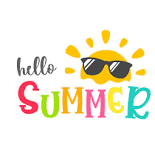 